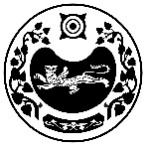              РОССИЯ ФЕДЕРАЦИЯЗЫ	РОССИЙСКАЯ ФЕДЕРАЦИЯ            ХАКАС РЕСПУБЛИКАЗЫ			      РЕСПУБЛИКА ХАКАСИЯ	                   АFБАН ПИЛТIРI		                               АДМИНИСТРАЦИЯ      АЙМАFЫНЫH УСТАF-ПАСТАА   		         УСТЬ-АБАКАНСКОГО РАЙОНАП О С Т А Н О В Л Е Н И Е  от 06.04. 2020	      № 221-прп. Усть-АбаканВ целях исполнения Указа Президента Российской Федерации от 02.04.2020 № 239 «О мерах по обеспечению санитарно-эпидемиологического благополучия населения на территории Российской Федерации в связи с распространением новой коронавирусной инфекции (COVID-19)», Постановления Правительства Республики Хакасия от 04.04.2020 № 164 «О внесении изменений в постановление Правительства Республики Хакасия от 13.03.2020 № 102 «О введении на территории Республики Хакасия режима повышенной готовности и реализации дополнительных мер по защите населения и территорий от чрезвычайных ситуаций», обеспечения санитарно - эпидемиологического благополучия населения, руководствуясь статьями 46, 66 Устава муниципального образования Усть-Абаканский район,  администрация Усть-Абаканского районаПОСТАНОВЛЯЕТ:	 1. Установить на территории Усть-Абаканского района Республики Хакасия ограничения в виде:- временного приостановления  с 06 апреля  2020 по 12 апреля 2020 года  работы муниципальных учреждений  культуры и спорта	2. Руководителям управлений администрации Усть-Абаканского района: образования (Мироненко Н.А.); культуры, молодежной политики, спорта и туризма (Федорова О.А.), имущественных отношений (Макшина Н.И.), землепользования (Глухенко В.Г.), финансов и экономики (Потылицына Н.А.), жилищно - коммунального хозяйства и строительства (Новикова Т.В.), директору МКУ «Усть-Абаканская правовая служба»  (Доценко К.Ю.)  определить численность работников,   обеспечивающих функционирование работы учреждений и обеспечить оперативное выполнение поставленных задач в подведомственных управлениях, учреждениях. 		3. Директору Муниципального казенного предприятия «Жилищно-коммунальное хозяйство Усть-Абаканского района» - Леонтьевой О.Н. обеспечить безаварийную работу предприятия по оказанию услуг в соответствии с Уставом предприятия.Руководителям ООО УК «Селана», ООО УК «Перспектива», ООО УК «Прогресс плюс», ООО УК «Угольщик», ООО УК «Абсолют», осуществляющим деятельность по управлению многоквартирными домами, ежедневно проводить влажную уборку, а также мероприятия по обработке контактных поверхностей мест общего пользования многоквартирных домов с применением дезинфицирующих средств вирулицидного действия.5. Главному редактору МАУ «Редакция газеты «Усть-Абаканские известия» И.Ю. Церковной:- определить численность работников для  обеспечения  с 06 апреля  2020 по 12  апреля 2020 года выхода  газеты  «Усть-Абаканские известия»;- организовать информирование населения через средства массовой информации о складывающейся обстановке на территории муниципальных образований;- оперативно размещать информацию на официальном сайте администрации Усть-Абаканского района в сети Интернет и в газете  «Усть-Абаканские известия». 6. И.о. управделами администрации Усть-Абаканского района               Лемытской О.В. определить численность работников администрации Усть-Абаканского района, обеспечивающих функционирование работы администрации Усть-Абаканского района и обеспечить оперативное выполнение поставленных задач.	7.  Начальнику отдела по мобилизационной работе, гражданской обороне и чрезвычайным ситуациям администрации Усть-Абаканского района -        Гнеденкову И.А. обеспечить круглосуточную работу службы ЕДДС администрации Усть-Абаканского района и  оперативное выполнение поставленных задач.         8.   Рекомендовать Главам поселений Усть-Абаканского района:- приостановить с 06 апреля  2020 по 12 апреля 2020 года работу подведомственных муниципальных учреждений культуры и спорта; - определить численность муниципальных служащих, обеспечивающих с 06.04.2020 по 12.04.2020 функционирование органов местного самоуправления Усть-Абаканского района и обеспечить оперативное выполнение поставленных задач в подведомственных учреждениях.- обеспечить выполнение Методических рекомендаций Министерства труда и социальной защиты Российской Федерации по режиму труда органов государственной власти, органов местного самоуправления и организаций с участием государства. 9. Первому заместителю Главы Усть-Абаканского района Белоусу И.В.  совместно с  главами поселений Усть-Абаканского района  принять на период введения режима повышенной готовности дополнительные меры по предупреждению чрезвычайных ситуаций на подведомственных территориях, в том числе:- уточнить планы действий по предупреждению и ликвидации чрезвычайных ситуаций на территории муниципальных образований;- уточнить порядок оповещения и информирования населения о чрезвычайных ситуациях с использованием всех возможных средств оповещения (звуковая и световая сигнализации, громкоговорители, посыльные, рельсы, передвижные средства оповещения, средства массовой информации, подворовый обход) и обеспечить эффективное его применение;- принимать оперативные меры по реагированию органов управления и сил муниципальных звеньев территориальной подсистемы при угрозе и возникновении чрезвычайных ситуаций на территории муниципальных образований;- при необходимости оказывать содействие в проведении на территории Усть-Абаканского района Республики Хакасия информационной кампании.10. Главам поселений Усть-Абаканского района Республики Хакасия организовать контроль за соблюдением гражданами режима самоизоляции на подведомственных территориях.Рекомендовать Главам поселений Усть-Абаканского района, руководителям учреждений, организаций и ведомств различных уровней подчинения обеспечить взаимодействие по выполнению решений оперативного штаба при Администрации Усть-Абаканского района по решению вопросов по  обеспечению санитарно - эпидемиологического благополучия населения, в связи с  неблагоприятной обстановкой, связанной с распространением новой коронавирусной инфекции (COVID-2019).12. Исполняющему обязанности управделами администрации Усть-Абаканского района (Лемытская О.В.) разместить настоящее постановление на официальном сайте администрации Усть-Абаканского района в сети «Интернет».13. Главному редактору газеты «Усть-Абаканские известия»             (Церковная И.Ю.) опубликовать настоящее постановление в газете «Усть-Абаканские известия официальные».14. Контроль за исполнением настоящего постановления оставляю за собой.Глава Усть-Абаканского района				                    Е.В. ЕгороваО мерах по обеспечению санитарно-эпидемиологического благополучиянаселения на территории Усть-Абаканскогорайона в связи с распространением новойкоронавирусной инфекции (COVID-19)